1.(a)(b)2.3. 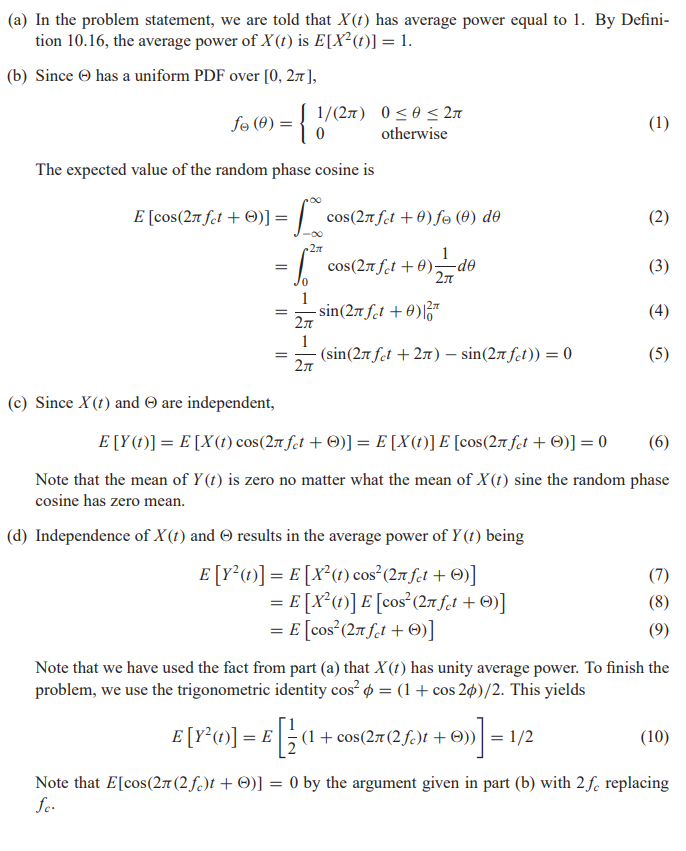 4. 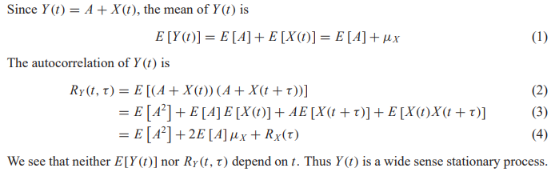 5. We are giver a filter with the impulse response The frequency response of the filter is therefore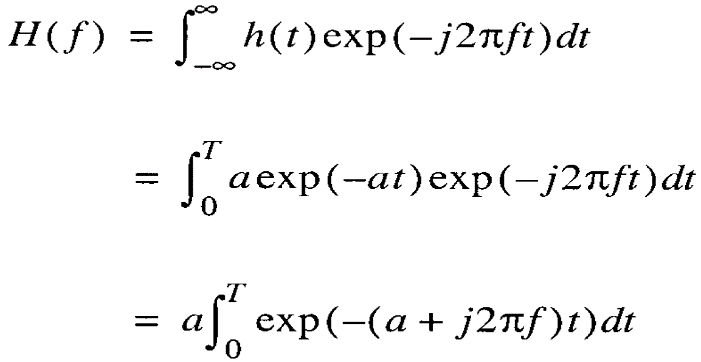 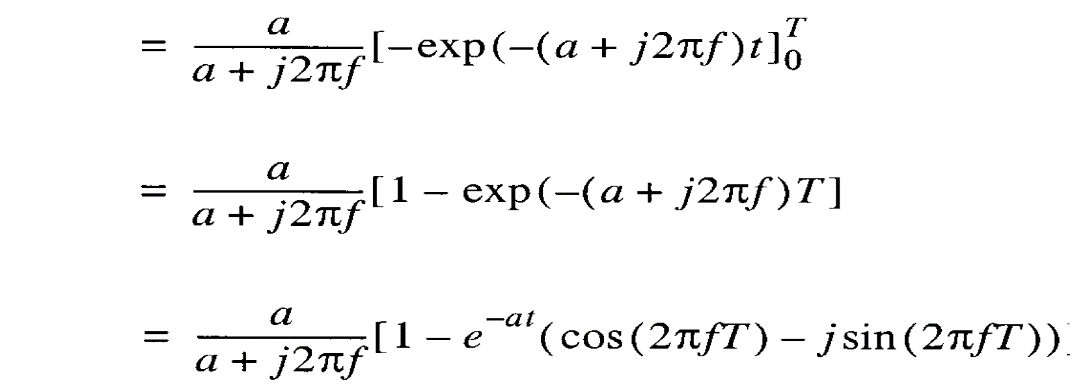 The squared magnitude response isCorrespondingly, we may write6.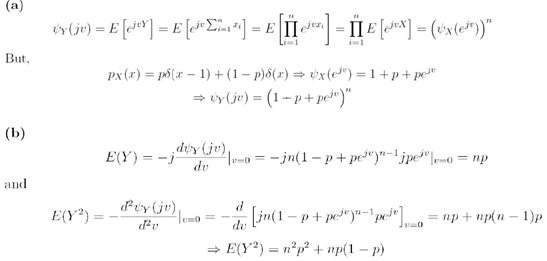 7.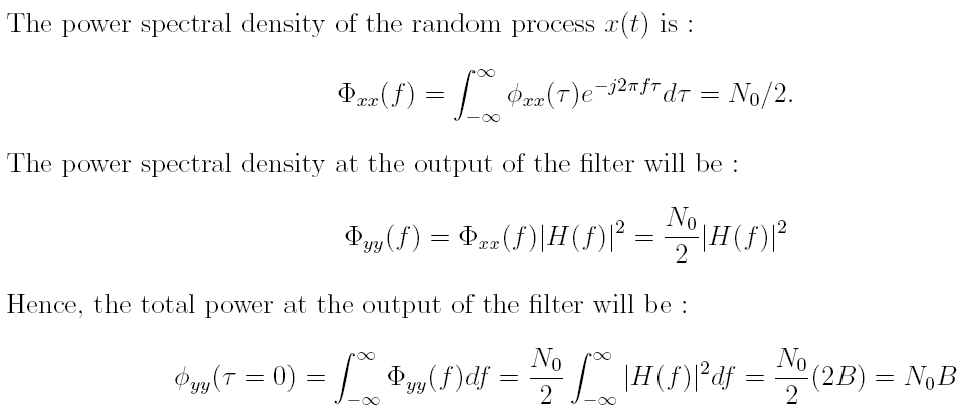 8.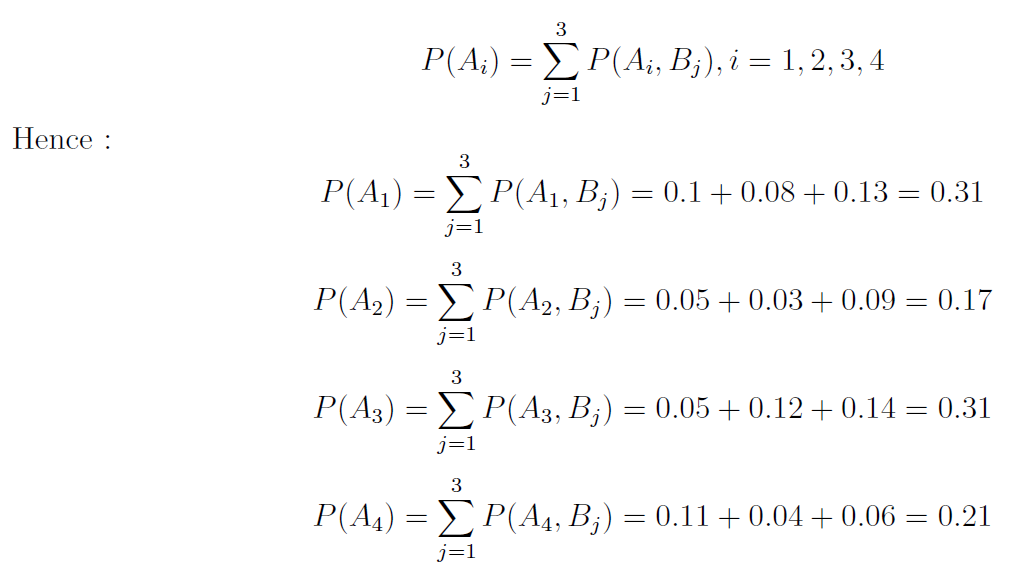 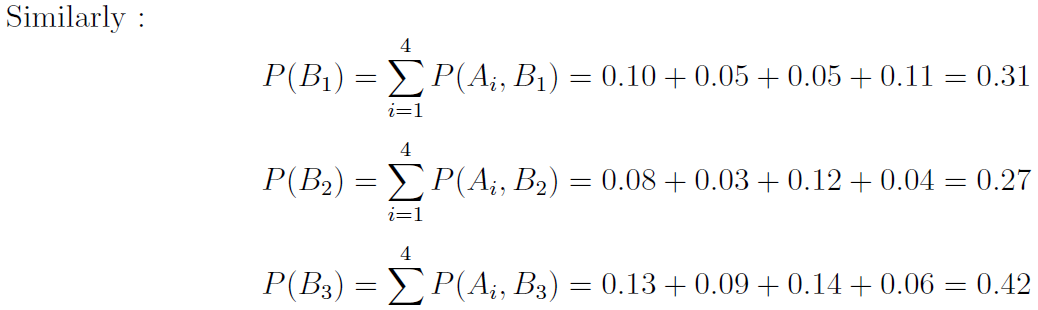 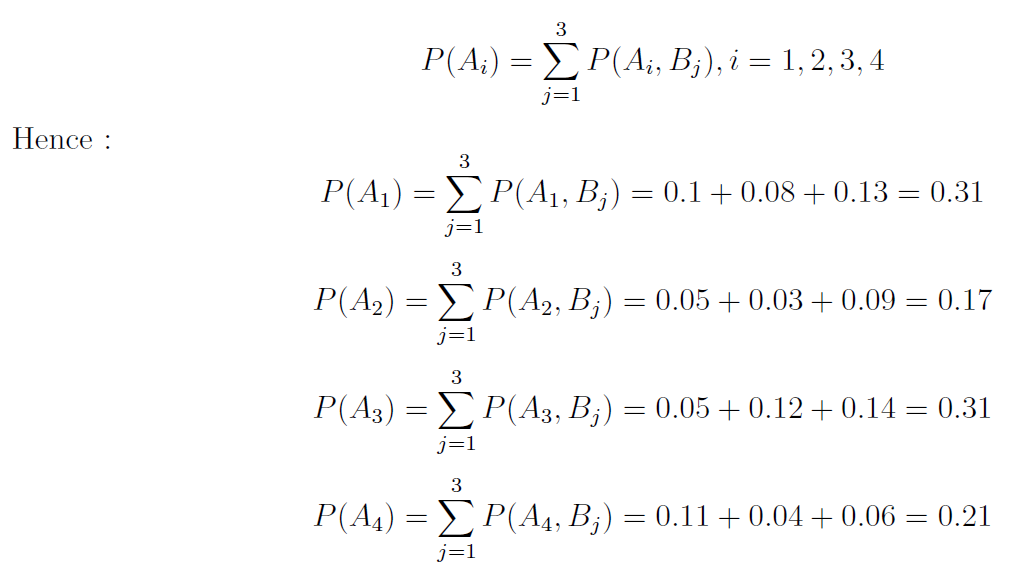 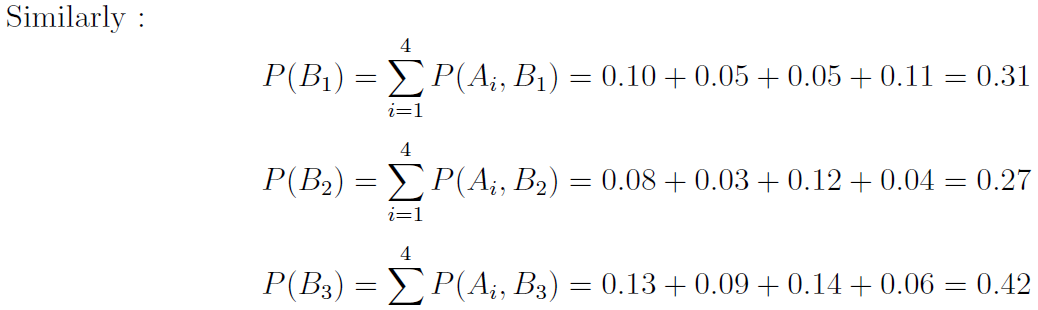 9.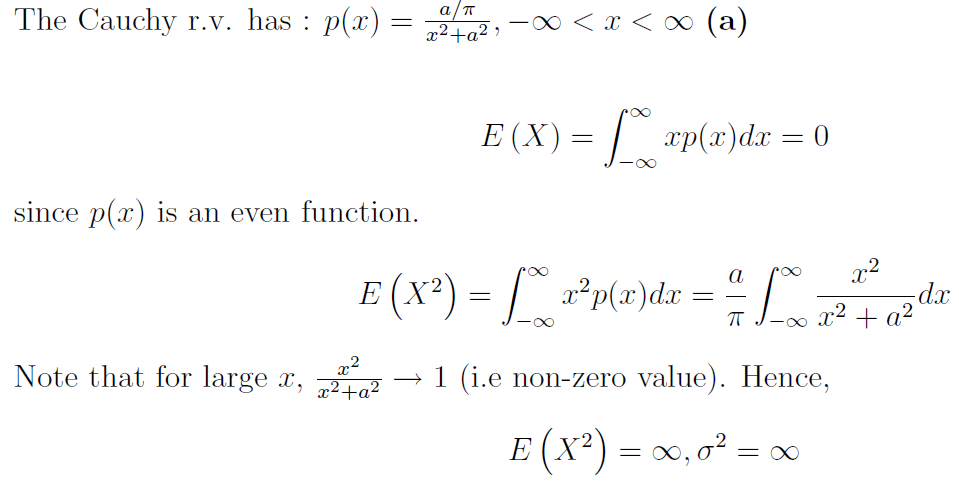 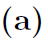 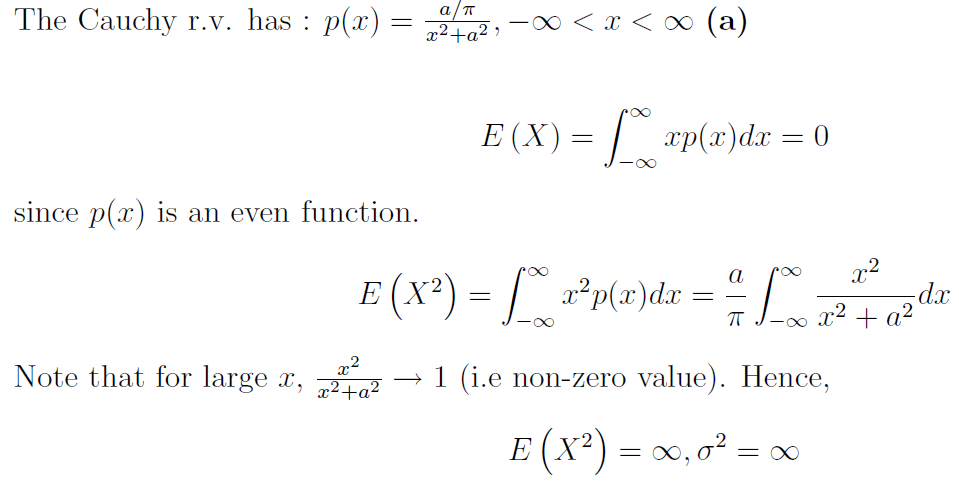 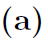 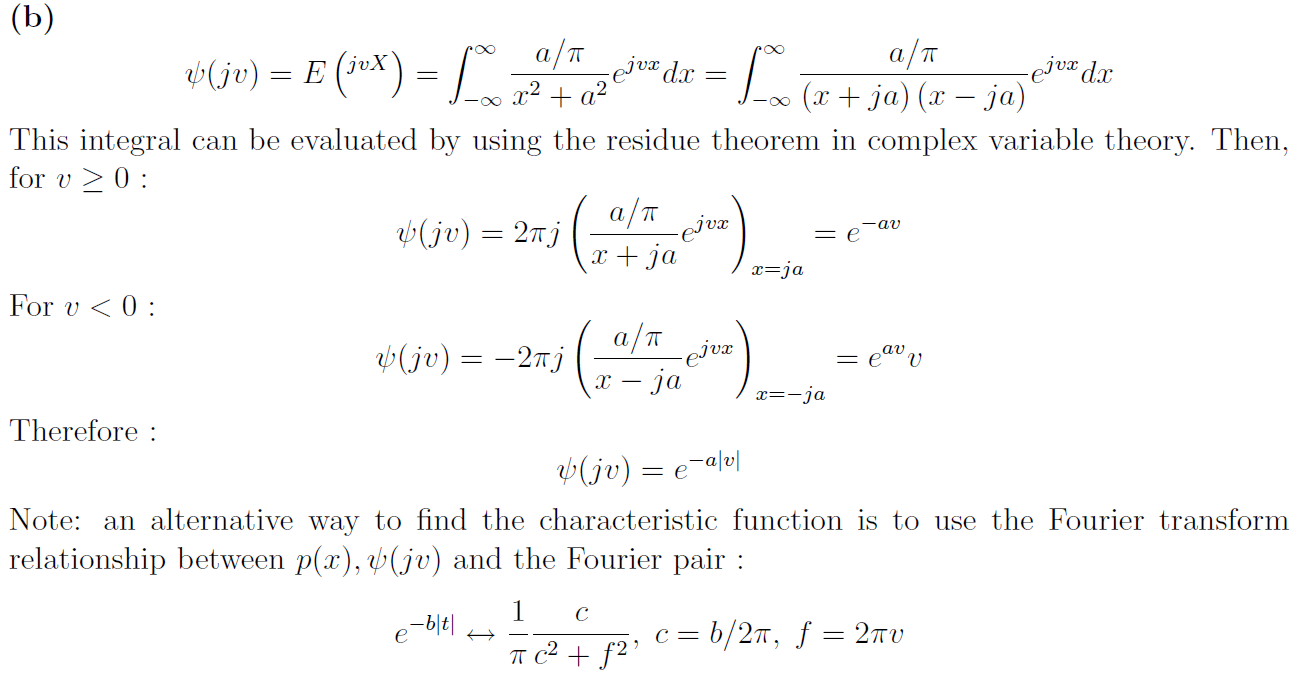 10.